 KONKURS  „OMNIBUS”   Z   PRZYRODY   DLA  KLAS    IV – VII…………………………………………….                                                                       imię i nazwisko ucznia                                                                                       Życzymy powodzenia!Zadanie 1. /1pkt/Określ kierunki ulic,  którymi Darek idzie z domu do szkoły. Uzupełnij zdania, wpisując prawidłowy kierunek. Użyj skrótów międzynarodowych.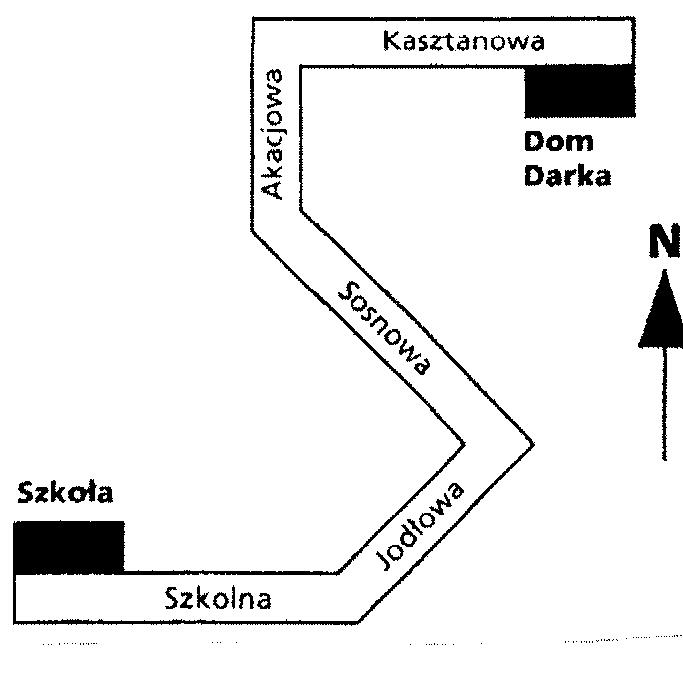    Darek idzie: - ulicą Kasztanową w kierunku………………………………. - ulicą Akacjową w kierunku………………………………….             - ulicą Sosnową w kierunku…………………………………... - ulicą Jodłową w kierunku…………………………………… - ulicą Szkolną w kierunku…………………………………….Zadanie 2. /1pkt Odcinek na mapie wykonanej w skali 1: 1000 000  ma długość .  Oblicz  rzeczywistą długość tego odcinka.Obliczenia : ………………………………………………………………………………………………………………………………………………………………………………………Odpowiedź:…………………………………………………………………………………….Zadanie 3. /1pkt/Wymienione poniżej cechy charakteryzują krajobraz Wyżyny Krakowsko – Częstochowskiej
i Wyżyny Lubelskiej. Wpisz do diagramów litery, przyporządkowując cechy środowiska właściwej wyżynie.A. Występują czarnoziemy powstałe na lessach.B. Rozwinięte tu gałęzie przemysłu to hutnictwo i energetyka.  C. Zbudowana ze skał wapiennych, w których występują liczne jaskinie.D. Występują wąwozy lessowe.E. Najwyższymi wzniesieniami prowadzi Szlak Orlich Gniazd.F. Występują tu liczne skamieniałości, na przykład amonity.G. Rozwinięta uprawa pszenicy, buraków cukrowych, tytoniu i chmielu.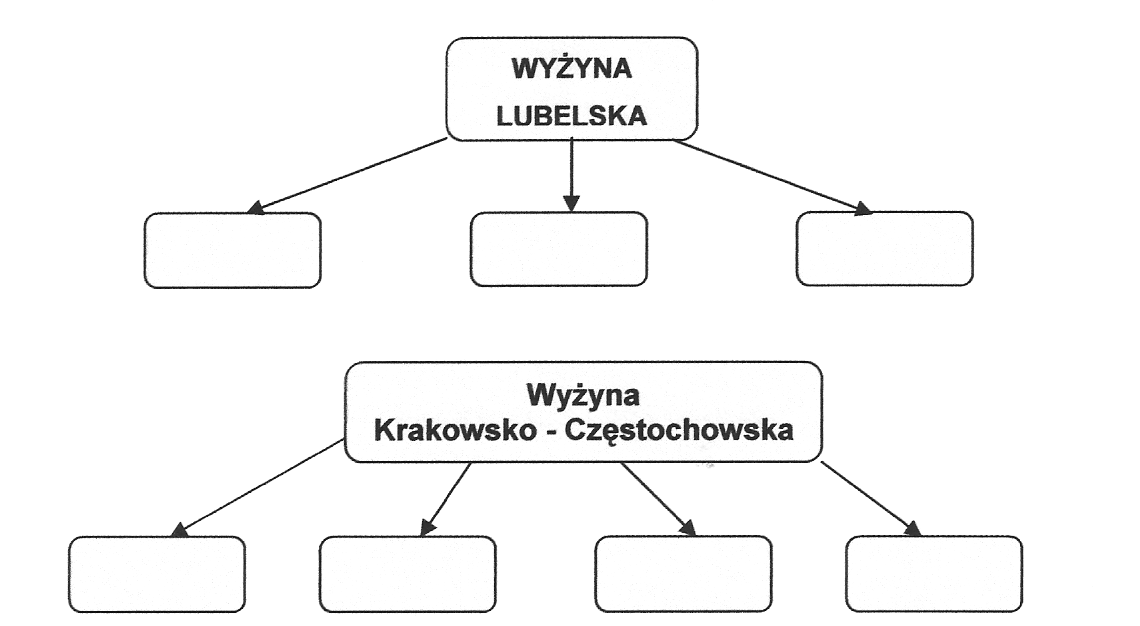 Zadanie 4. /1 pkt/Do podanych pojęć dopasuj odpowiednie definicje oznaczone cyframi. A. Dopływ: …………………    B. Rzeka główna: …………     C. Dorzecze: ……………… 1 – rzeka uchodząca do morza, 2 – obszar, z którego wody powierzchniowe spływają do jednej rzeki, 3 – rzeka uchodząca do innej rzeki.Zadanie 5. /1pkt/Jaka pora roku rozpoczyna się:21 marca na Antarktydzie...................22 grudnia w Paryżu............................22 czerwca w Moskwie.......................23 września w Australii........................Zadanie 6. /1pkt/Przeczytaj poniższe zdania dotyczące strefy umiarkowanej północnej. Jeśli zdanie jest prawdziwe zaznacz kółkiem wyraz TAK, jeśli fałszywe- wyraz NIE.A. 21 marca i 23 września Słońce wschodzi dokładnie na wschodzie i zachodzi      dokładnie na zachodzie.                                                                      TAK    NIEB. Słońce zakreśla największy łuk nad horyzontem 22 czerwca                               TAK    NIEC. W południe najniżej nad horyzontem Słońce znajduje się 22 grudnia.                 TAK    NIED. 21 marca i 23 września Słońce wschodzi najwcześniej i zachodzi najpóźniej.    TAK    NIEZadanie 7. /1pkt/Na konturowej mapie świata zaznaczono numerami miejsca, w których dominuje dany typ krajobrazu. Zapisz poniżej nazwy tych krajobrazów, wybierając z podanych.sawanna, las równikowy, tundra, pustynia lodowa, stepy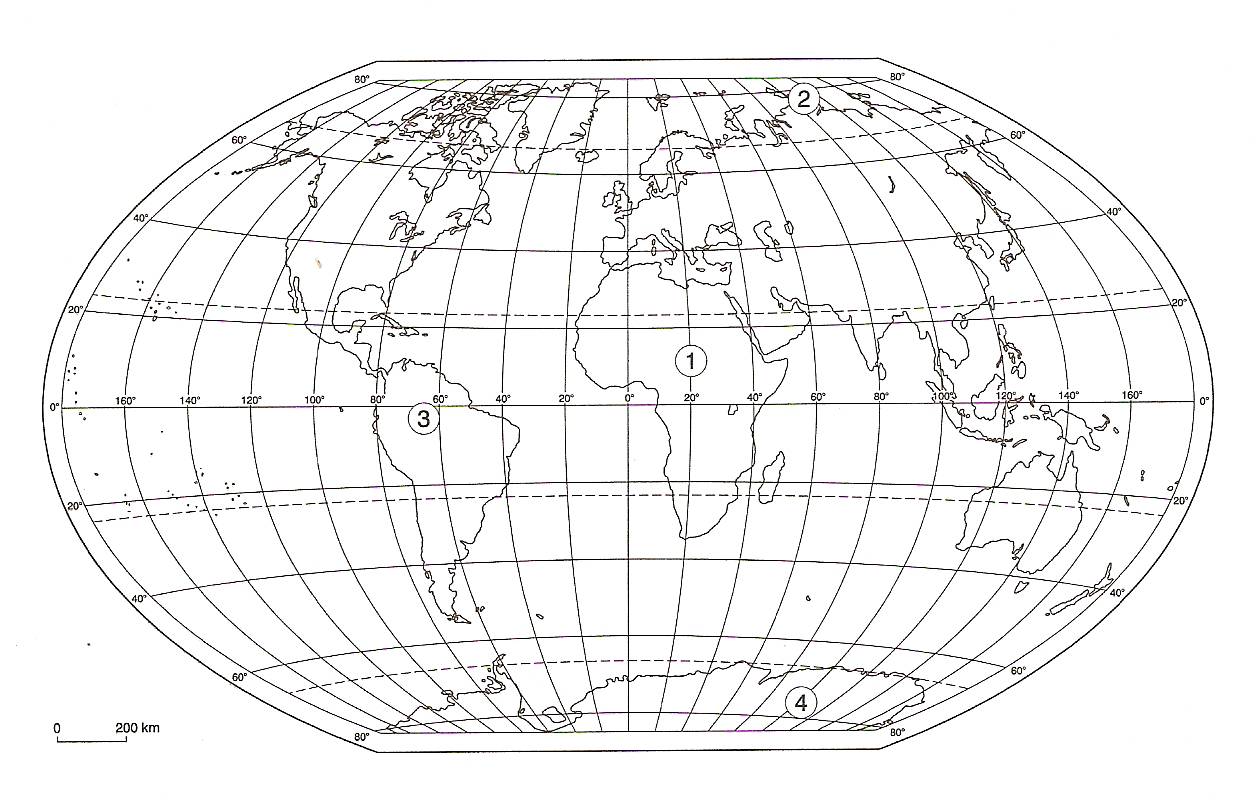 1. ……………………………………….                 2. ……………………………………….3. ……………………………………….                 4. ……………………………………….Zadanie 8. /1pkt/Wpisz w odpowiednie rubryki tabeli poniższe nazwy.Trzy Korony, San, Dunajec, Zakopane, Karkonosze, Beskidy, Łysica, Śnieżka, Kudowa ZdrójZadanie 9. /1 pkt/Rozpoznaj przedstawione na mapach poziomicowych formy rzeźby terenu. W odpowiednich miejscach podpisz rysunki przedstawiające pagórek, górę, dolinę, kotlinę.A  B      C D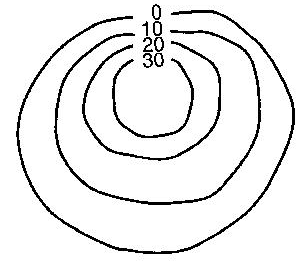 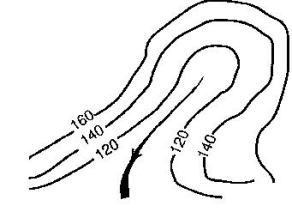 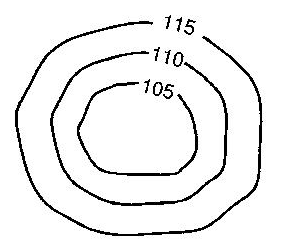 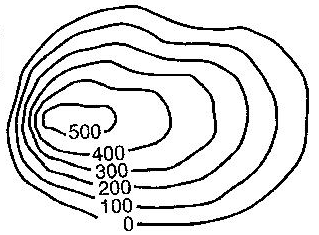 . ……………………           …………………              ……………….              ………………..Zadanie 10. /1 pkt/Uporządkuj wymienione nazwy zwierząt, wpisując je do odpowiednich rubryk tabeli.nietoperz, żmija, mysz, pomrowik, sójka, winniczek, krogulec, mrówka, ćma, zaskroniec GórySzczytRzekaMiejscowośćZwierzęta Nazwy zwierzątOwadyŚlimakiGadyPtakiSsaki